LSU Student Bar AssociationMeeting AgendaSeptember 30, 2019 at 6:15 pmRoom 303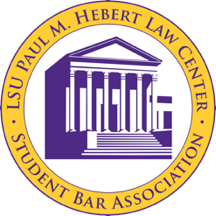 Call to Order 6:15 pm Roll Call Reed Kreger - Executive PresidentIndigo Diekmann- Executive Vice PresidentPeyton Robertson- Executive SecretaryWill Bell- Executive TreasurerFielding Matkins - Executive Director of ProgrammingMary Allison Mitchell-3L Class President—absent Piper Didier- 3L Class Vice PresidentSarah Day- 3L Class Secretary—absent Laura Marcantel- 3L Class RepresentativeHunter Curtis- 3L Class RepresentativeKeifer Ackley- 2L Class PresidentSean McAuliffe- 2L Class Vice PresidentVirginia Stewart - 2L Class SecretaryCarson Delarue- 2L Class RepresentativeHannah Dardar- 2L Class Representative—excused Austin Pottorff- 1L Class PresidentChala Jackson- 1L Class Vice PresidentReagan Moody- § 1-1L Class Representative Heidi Bieber- § 2-1L Class RepresentativeCaleb Malone- § 3-1L Class RepresentativePublic Input Funding Requests Reading, Correction, and Adoption of the September 23, 2019 & Ethics InterviewsMotion to adopt by SeanSecond by KieferPasses unanimously EthicsMotion by LauraSecond by ChalaPasses unanimously Committee ReportsABA Student Representative – Chair: Danny Bosch Academics Committee – Co-Chairs: Courtney Lehan & Sydney St. PierreAthletics Committee – Chair: Kurtis JohnsonDiversity and Professionalism Committee – Kaylin JolivetteElections Committee – Adam Liberte Ethics Committee – Chair: Joe HeatonExecutive Officer Reports President2Ls KILLED MERCHANDISE—WOO Y’all did awesome, yay!HUGE thank you to everyone!Commitment has been great to SBA, thank you!SBA PhotosMonday, 10/7 at 6pm on the steps Tullis people—got an approval that y’all don’t have any conflictsAisling Galligan donation updateUpdate actually to come laterBelly up people killed the clubWon best law school! Should have won overall Thanks Heidi for crawfish donation!Vice PresidentTablesTherapy dogs! Dates?Oct 7-11, limited merchandise pass outFunding RequestsNone!Book donations—please stay after to helpGot all of the books out the door today, actually!Will wants a receipt from them for tax purposes maybe? Or of some sort. SecretaryTreasurerAccount updatesOutside—to come next week! Haven’t done belly up, went 200 under budget tho!Inside—$20,454.46Assistant Dean of Students interviewsWill have forumsIt is a big position because they’ll bring a lot of changes to campusThis person will be working with SBA & all student affairs in general, prolly had something like this in undergrad, Carroll overworked (dividing her position up bw academic & ethics side)3pm student forum tomorrow and the following Monday & TuesdayTomorrow will be the second outsider candidate, today was Michelle JacksonBelly-up wrap up with Hunter Curtis Programming Director No GIF this week11 am kickoffNext week back at park pub by Gino’sSBA & Cornerstone’s presents the GIFClass Officer Reports3L ClassSign updateMary Allison isn’t here to update us2L ClassMerchandise updatePut in all orders today to all vendors, waiting back for invoice and will request it necxt weekAbout $32,000 madeVenue updateMeeting with Lyceum tomorrow, will book band after the date is securedWants to expend $1500 to lock in the date but we need to have a contract though...We need to get a contract first before we give them non-refundable money. We can do an e-vote if we need toCan we get it in writing that the deposit is contingent on us signing and agreeing on the contract?Non-refundable $1,500 though...2Ls will talk to them againThey ordered for cookies & beer & pizza that they got while they did merch totals$29.03 + 3 tip  $32.03 from inside accountCarson moves to expend from inside accountSean secondsPasses unanimously$22.72 to walmart from outside accountMotion by SeanSecond by SeanPasses unanimouslyTabling next week for the extra merch?Reed says she’s always in the office and people can get them from her1L ClassHalloween party venueCity bar had someone else there, but he moves them to another venueQuoted us 2k but charged us 750!We don’t want to do a coverTheme is hypo of horrors like house of horrorsWe have to find some way to make this money back though somehow because it is hard to make that money back just by shirt salesSBA needs an invoiceMotion by Austin to expend 750 from the outside account for the venue for HalloweenSecond by ChalaPasses unanimouslyHalloween party t-shirtsEmailed geneologie, can get a proof by Wednesday maybeShooting to get shirts in by last week of October but will probably have to push date back until after November Reed explains the process of geneologie and how to sell a TLLM Old BusinessNew BusinessAdjournmentMotion by LauraSecond by KieferPasses unanimously